OBSERVACIONES: ...................................................................................................................................................................................................................................................................................................................................NOTA: PRESENTAR EN MESA DE PARTES, EN ORIGINAL Y COPIA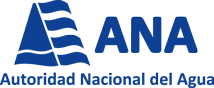 SOLICITUD DE ACCESO A (Texto Único Ordenado de ° 27806, Ley de Transparencia y Acceso a , aprobado por Decreto Supremo N° 043-2003-PCM)N° DE REGISTROFORMULARIOSOLICITUD DE ACCESO A (Texto Único Ordenado de ° 27806, Ley de Transparencia y Acceso a , aprobado por Decreto Supremo N° 043-2003-PCM)I. FUNCIONARIO RESPONSABLE DE ENTREGAR LA INFORMACIÓN:II. DATOS DEL SOLICITANTE:II. DATOS DEL SOLICITANTE:II. DATOS DEL SOLICITANTE:II. DATOS DEL SOLICITANTE:II. DATOS DEL SOLICITANTE:II. DATOS DEL SOLICITANTE:APELLIDOS Y NOMBRES / RAZÓN SOCIALAPELLIDOS Y NOMBRES / RAZÓN SOCIALAPELLIDOS Y NOMBRES / RAZÓN SOCIALDOCUMENTO DE IDENTIDADD.N.I./L.M./C.E./OTRODOCUMENTO DE IDENTIDADD.N.I./L.M./C.E./OTRODOCUMENTO DE IDENTIDADD.N.I./L.M./C.E./OTRODOMICILIODOMICILIODOMICILIODOMICILIODOMICILIODOMICILIOAV/CALLE/JR/PSJ.N°/DPTO./INT.DISTRITODISTRITOURBANIZACIÓNURBANIZACIÓNPROVINCIADEPARTAMENTODEPARTAMENTOCORREO ELECTRÓNICOCORREO ELECTRÓNICOTELÉFONOIII. INFORMACIÓN SOLICITADA: IV. DEPENDENCIA DE  LA INFORMACIÓN:V. FORMA DE ENTREGA DE  (marcar con una “X”)V. FORMA DE ENTREGA DE  (marcar con una “X”)V. FORMA DE ENTREGA DE  (marcar con una “X”)V. FORMA DE ENTREGA DE  (marcar con una “X”)V. FORMA DE ENTREGA DE  (marcar con una “X”)V. FORMA DE ENTREGA DE  (marcar con una “X”)V. FORMA DE ENTREGA DE  (marcar con una “X”)V. FORMA DE ENTREGA DE  (marcar con una “X”)V. FORMA DE ENTREGA DE  (marcar con una “X”)V. FORMA DE ENTREGA DE  (marcar con una “X”)COPIA SIMPLEDISQUETECDCORREO ELECTRÓNICOOTROVI. AUTORIZACIÓN PARA RECIBIR RESPUESTA DE LA SOLICITUD POR CORREO ELECTRÓNICO:                       AUTORIZO  (    )                                      NO AUTORIZO (    )APELLIDOS Y NOMBRES___________________________________________________________FIRMAFECHA Y HORA DE RECEPCIÓN